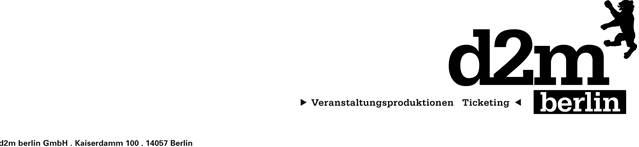 MICHAEL HATZIUS„Echsoterik“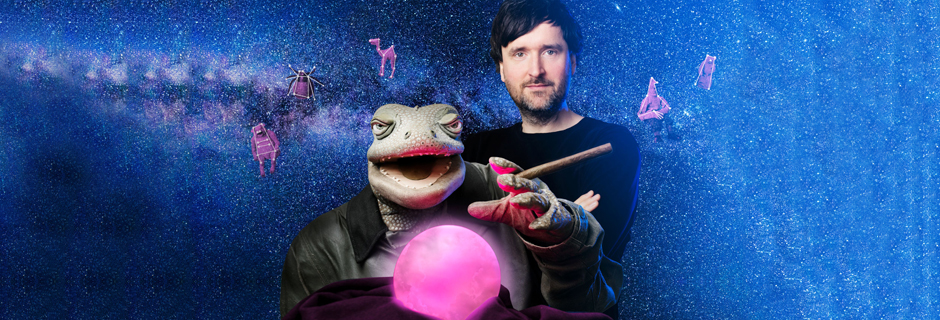 Für ihre Fans ist die Echse längst ein Guru. Ein Reptil voll Erfahrungen, Geschichten und Weisheit. Vollständig erleuchtet und bestens ins Licht gerückt durch den mehrfachausgezeichneten Puppenspieler Michael Hatzius, der gekonnt in der Aura desgroßmäuligen Reptils zu verschwinden scheint.Wer führt wen und was hält die Welt im Innersten zusammen? Kann ein Huhn spirituelle Erfahrungen machen? Wie mobben sich Schweine? Was sucht ein Kamel auf dem Halm einer Zecke?Das sind nur einige Fragen aus einem tierischen Kosmos, der unserem gar nicht so unähnlich scheint. Das Publikum ist eingeladen zu einer humorvollen Audienz mit offenem Herzen und großerKlappe, bei der natürlich wieder viel echstemporiert wird. Denn Eure Echszellenz stellt vor allem die Zuschauer in den Mittelpunkt der Betrachtung, und so kann man sich auf echsquisite Improvisationen freuen.Kontakt Berlin, Brandenburg, Mecklenburg-Vorpommern, westdeutsche Städte: Thomas Kirch  / tk@d2mberlin.de / 030 – 755 492 551 Kontakt Sachsen, Sachsen-Anhalt, Thüringen: Katja Stondzik / ks@d2mberlin.de / 0341 - 44 25 84 25